FLNRORD FSR Standard Sign DesignCatalogue Item #: Catalogue Item #: FSR Use Warning SignFw-055-1 & 2Fw-055-1 & 2Substrate: Aluminum nominal thickness 2mm (0.081”, sign grade aluminum 5052-H38 conforming to ASTM B209M No. Sides: Single Sided Reflectivity: ASTM Type 1Overlaminate: required; 3M 1160 UV/Anti-Graffiti guard or equivalent Sizes:  Small: 1220 X 610mm for FSRs speed < 30 km/hrMedium: 1830 X 915mm for FSRs speed < 60 km/hrLarge: 2440 X 1220mm Fonts: Small: (from top down) ClearviewHwy 5B 91.5mm, ClearviewHwy 2B 52.5mm and ClearviewHwy 3B 65.5mmMedium: (from top down): ClearviewHwy 5B 137mm, ClearviewHwy 2B 88mm and ClearviewHwy 3B 99mm Large: (from top down): ClearviewHwy 5B 183mm, ClearviewHwy 2B 105mm and ClearviewHwy 3B 131mm Border: Small: inset 6.35mm / width 9.5mm Medium: inset 6.35mm / width 14.3mm Large: inset 6.35mm / width 19.1mmCorner Radius: Small: 38.1mm / Medium: 63.5mm / Large: 88.9mmMounting Holes: field drilled; side mountSubstrate: Aluminum nominal thickness 2mm (0.081”, sign grade aluminum 5052-H38 conforming to ASTM B209M No. Sides: Single Sided Reflectivity: ASTM Type 1Overlaminate: required; 3M 1160 UV/Anti-Graffiti guard or equivalent Sizes:  Small: 1220 X 610mm for FSRs speed < 30 km/hrMedium: 1830 X 915mm for FSRs speed < 60 km/hrLarge: 2440 X 1220mm Fonts: Small: (from top down) ClearviewHwy 5B 91.5mm, ClearviewHwy 2B 52.5mm and ClearviewHwy 3B 65.5mmMedium: (from top down): ClearviewHwy 5B 137mm, ClearviewHwy 2B 88mm and ClearviewHwy 3B 99mm Large: (from top down): ClearviewHwy 5B 183mm, ClearviewHwy 2B 105mm and ClearviewHwy 3B 131mm Border: Small: inset 6.35mm / width 9.5mm Medium: inset 6.35mm / width 14.3mm Large: inset 6.35mm / width 19.1mmCorner Radius: Small: 38.1mm / Medium: 63.5mm / Large: 88.9mmMounting Holes: field drilled; side mountSpecial instructions:  Sign Type 1 – for FSRs that are not maintained for vehicular use  Sign Type 2 – for FSRs that are being maintained for vehicular useSpecify the following when ordering:Sign type & Size:   Fw-055-1u - 1220 X 610mm, or  Fw-055-1 - 1830 X 915mm, or  Fw-055-1x - 2440 X 1220mmor   Fw-055-2u - 1220 X 610mm, or  Fw-055-2 - 1830 X 915mm, or  Fw-055-2x - 2440 X 1220mmAnti-graffiti: 	3M 1160 UV /Anti-Graffiti guard or equivalentProofs to be provided by supplier for FLNRORD approvalProvide the corresponding electronic file to the sign fabricator: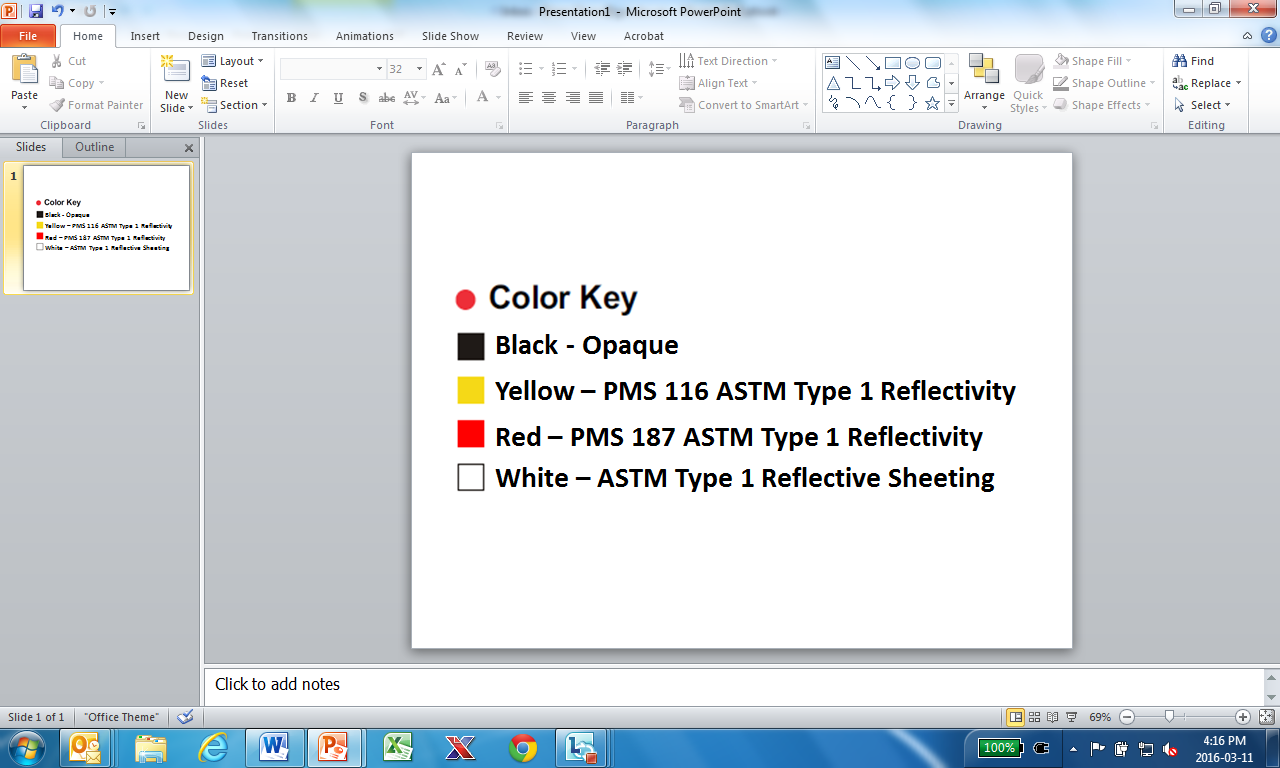 